بسم الله الرحمن الرحیم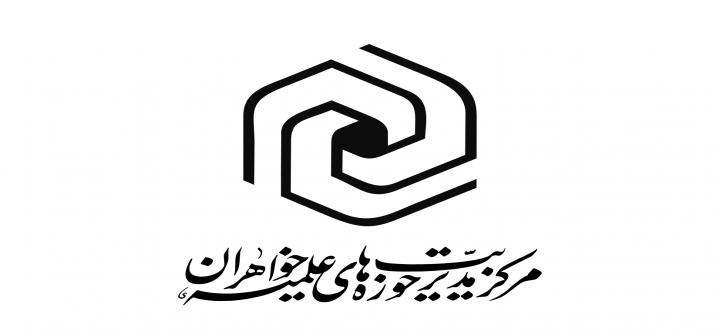 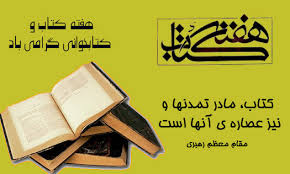 هفته کتاب و کتابخوانی گرامی بادمدرسه علمیه حضرت زینب (س)-شهرستان امیدیهپاییز 97اهمیت کتابخوانی در اسلام" إقرا باسم ربّک الّذی خَلَق "(سوره علق آیه 1)این تنها یک آیه اما اولین آیه است که بر پیامبر عظیم الشان اسلام نازل شده است و منشا بزرگترین تحولات بشری در تاریخ گشت.دین اسلام با خواندن آغاز می کند و این دستورصریح پروردگار است که بر حضرت محمد (ص) نازل و بر جهانیان ابلاغ گشت. مهمترین تفسیرها و برداشت ها از این آیه شریفه این است که اسلام در ابتدا و در اولین ر آیه که بر پیامبرش وحی شده بر خواندن تاکید دارد.تاریخ هیچ تمدنی خالی از کتاب و کتابت نبوده است. همه فرهنگ ها با کتاب آغاز می شوند و با کتاب رشد می کنند. در این میان آیین مقدس اسلام بیشترین بهره را از کتاب برده است، چرا که پیامبر عظیم الشان اسلام (ص) رسالتش را با فرمان " خواندن" از سوی خداوند آغاز می کند و در همین فرهنگ مقدس است که خداوند منان به قلم سوگند یاد می کند و معجزه آخرین فرستاده اش را یک کتاب قرار داده است.خداوند می فرماید : " قُل هَل یَستوی الّذین یَعلَمونَ و الّذین لا یَعلَمون" (بخشی از آیه 9 سوره زمر) : بگو آیا کسانی که می دانند با کسانی که نمی دانند ، مساوی اند !این حکم شامل کسانی نیز می شود که به بهانه عبادت ، مطالعه و علم آموزی را کنار نهاده اند تا به گمان خود از راه کسب ثواب به سعادت برسند، اما پیامبر اکرم (ص) می فرمایند : (( برتری عالم بر عابد مانند برتری من بر کمترین شماست . ))مطالعه و رشد افکار عمومیاما در طول تاریخ و نه تنها در دنیای معاصر ، کمیت و کیفیت مطالعه در یک جامعه نشان از تولید علم و بهره برداری از آن در میان نخبگان جامعه و مردم دارد. کتاب تا به آن اندازه اهمیت دارد که به عنوان خروجی پژوهش های علمی در میان دانشمندان شناخته می شود و این خروجی زمانی می تواند تاثیر گذار باشد که با روانه شدن به بازار نشر بتواند در چرخه خرید مردم یک جامعه سهمی داشته باشد.آنچه که در یک جامعه به شکل سنتی می توانسته در فرهنگ سازی و رشد افکار عمومی موثر باشد ، کتاب و میزان مطالعه است. اما با پیشرفت تکنولوژی ، عده ای معتقدند رسانه ها می توانند در سمت و سو بخشیدن به افکار عمومی موثرتر و سریعتر عمل کنند. اما این فرضیه که هیچ چیز نمی تواند جای کتاب را در جامعه و حداقل در میان نخبگان جامعه بگیرد ، همچنان قابل اتکا است و از این جهت همچنان تالیف کتاب و امر کتاب خوانی نقش مهمی در سنجش میزان رشد افکار عمومی دارد.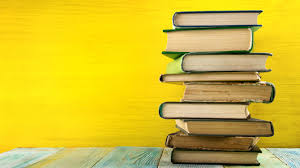 علت عمده کتاب گریزی در جامعهیکی از مشکلات و کاستی های جامعه ما گریز از کتاب و پایین بودن سطح فرهنگ مطالعه است. این نقیصه ، ریشه ها و علت های مختلفی دارد که شاید در رأس آنها ، (( عدم احساس ضرورت )) است. تا وقتی انسان در وضعیت (( نیاز )) قرار نگیرد ، در پی رفع آن نخواهد بود.اگر در پاسخ شبهه های اعتقادی و پرسش های سیاسی در بمانیم ، یا در مجلس و محفلی که از موضوع خاصی صحبت به میان می آید ، احساس کنیم در آن زمینه بی اطلاعیم و شرمسار شویم و احساس کنیم از گردونه زمان و گردونه پرشتاب مسایل علمی و فکری جامعه عقب مانده ایم ، نسبت به این خلأ و نیازمان ، آگاه می شویم و این می تواند شوق به مطالعه و کتابخوانی را در ما تقویت کند. برای ایجاد علاقه به کتاب و کتابخوانی ، عوامل متعددی نقش دارند که نخستین آنها (( خانواده )) است. در واقع نتطه آغازین ایجاد عشق و علاقه به کتاب و کتابخوانی از خانواده آغاز می شود؛ زیرا طبق دیدگاه روانشناسان ، شخصیت و هویت کودک در قدم اول در خانواده شکل می گیرد. به طور طبیعی والدین علاقه مند به کتاب ، فرزندانی دوستدار مطالعه خواهند داشت و عکس آن نیز صادق است. تجربه نشان داده فرزندانی که در خانواده های اهل دانش بزرگ می شوند ، میزان مطالعه و گرایش به کتابخوانی در آنان بیشتر است.نقش کتاب در انتقال علومکتاب ، محصول تجربه های بشری و خلاقیت های ذهنی و آموخته های دراز مدت انسان است. سهم کتاب در انتقال دانش ها گاهی به مراتب بیشتر و فراتر از دیگر ابزار آموزشی است. کتاب وسیله ای است که دانش بشری به مدد آن از تباه شدن مصون می ماند و به آیندگان منتقل می شود. پدید آوردن آثار علمی و فرهنگ مکتوب از توصیه های مهم اولیای دین است و به گسترش دانش کمک می کند و به عنوان یک میراث فرهنگی برای نسل های آینده ماندگار می شود.کتاب های ناسالمبی تردید ، به همان اندازه که می توانیم از کتاب بهره بگیریم ، ممکن است در معرض آفت ها و خطرهای نوشته های سست و بیمار و مسموم و انحرافی هم قرار بگیریم. راه دادن کتاب های ناسالم به مدرسه ها و خانه ها ، در واقع مسمومیت فکری و اخلاقی نسل ما را به دست خودمان فراهم می آورد. بنابراین ، نظارت بر چاپ کتاب و بررسی محتوای آن ، در جامعه سلامت خواه و دور اندیش ضروری است. آنان که به سلامت اندیشه و باورها و گرایش های افراد جامعه دل بستگی دارند ، نمی پذیرند که در عرضه آثار منتشر شده حدّ ومرز و نظارت و محدودیتی نباشد.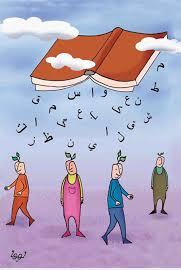 شما کتابهایی را که می توانید در اماکن عمومی مصرف بشود ، آماده کنید و یا اصلا کاری بکنید که مردم اگر کتاب هم حمل نمی کنند ، بتوانند در این مکان ها کتاب بخوانند. اگر بشود این کار را راه بیاندازید و باب کنید ، خدمت بزرگی را انجام داده اید. این کار محال نیست بلکه ممکن است.مقام معظم رهبری ( مد ظله العالی )